                                         	  	ПРОЕКТ   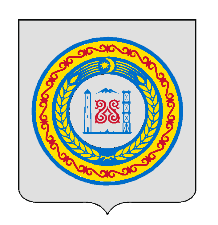 ЧЕЧЕНСКАЯ РЕСПУБЛИКА		ШАЛИНСКИЙ МУНИЦИПАЛЬНЫЙ РАЙОНАДМИНИСТРАЦИЯ ЧИРИ-ЮРТОВСКОГО СЕЛЬСКОГО ПОСЕЛЕНИЯЧУЬЙРИ- ЭВЛАН АДМИНИСТРАЦИ ШЕЛАН МУНИЦИПАЛЬНИ К1ОШТАННОХЧИЙН РЕСПУБЛИКАН ПОСТАНОВЛЕНИЕ  от 00.00.0000 г.	                    				№ 00с. Чири-ЮртО внесении изменений в постановление № 06 от 04.03.2019 г. «Об утверждении административного регламента по предоставлению муниципальной услуги «Выдача несовершеннолетним лицам, достигшим 16 лет, разрешения на вступление в брак до достижения брачного возраста»В соответствии с Федеральным законом от 06 октября 2003г. №131-ФЗ «Об общих принципах организации местного самоуправления в Российской Федерации», Федерального закона от 27.07.2010 № 210-ФЗ «Об организации предоставления государственных и муниципальных услуг», протеста прокуратуры Шалинского района от 30.08.2021 г. № 2-7-17-2021 с целью приведения нормативно-правовых актов в соответствие действующему законодательству, администрация Чири-Юртовского сельского поселенияПОСТАНОВЛЯЕТ:П. 2.5 раздела II административного регламента по предоставлению муниципальной услуги «Выдача несовершеннолетним лицам, достигшим 16 лет, разрешения на вступление в брак до достижения брачного возраста» изложить в следующей редакции: «Перечень нормативных правовых актов, регулирующих предоставление муниципальной услуги (с  указанием их реквизитов и источников официального опубликования), размещен на официальном сайте Администрации https://chiri-urt.ru/ в сети «Интернет», а также на Едином портале https://www.gosuslugi.ru. Разместить на официальном сайте Администрации  https://chiri-urt.ru/  в сети «Интернет» а также на Едином портале https://www.gosuslugi.ru перечень нормативно правовых актов, регулирующих предоставление муниципальной услуги (с указанием их реквизитов и источников официального опубликования) согласно приложению № 1. Из п.п. 2.6.3. п.2.6 раздела II административного регламента исключить абзац «а». 4. Постановление разместить на официальном сайте администрация Чири-Юртовского сельского поселения в сети Интернет.5. Настоящее постановление подлежит направлению в прокуратуру Шалинского района и в Администрацию Главы и Правительства Чеченской Республики для включения в регистр муниципальных нормативных правовых актов Чеченской Республики в порядке, определенном Законом Чеченской Республики от 15 декабря 2009 года № 71-рз «О порядке организации и ведения регистра муниципальных нормативных правовых актов Чеченской Республики».Глава администрации                                                               А.Э.АгамерзаевПриложение № 1 к постановлению № 00 от 00.00.0000 г.Предоставление муниципальной услуги «Выдача несовершеннолетним лицам, достигшим 16 лет, разрешения на вступление в брак до достижения брачного возраста» осуществляется в соответствии с:- Конституцией Российской Федерации («Российской газете» от 25 декабря 1993 г. №237);- Семейным кодексом Российской Федерации («Российская газета» от 27 января 1996 г. № 17, Собрание законодательства Российской Федерации от 1 января 1996 г. № 1 ст. 16); - Гражданским кодексом Российской Федерации (Текст части первой опубликован в «Российской газете» от 8 декабря 1994 г. № 238-239, в Собрании законодательства Российской Федерации от 5 декабря 1994 г. № 32 ст. 3301. Текст части второй опубликован в «Российской газете» от 6, 7, 8 февраля 1996 г. № 23, 24, 25, в Собрании законодательства Российской Федерации от 29 января 1996 г. № 5 ст. 410. Текст части третьей опубликован в «Российской газете» от 28 ноября 2001 г. № 233, в «Парламентской газете» от 28 ноября 2001 г. № 224, в Собрании законодательства Российской Федерации от 3 декабря 2001 г. № 49 ст. 4552. Текст части четвертой опубликован в «Российской газете» от 22 декабря 2006 г. № 289, в «Парламентской газете» от 21 декабря 2006 г. № 214-215, в Собрании законодательства Российской Федерации от 25 декабря 2006 г. № 52 (часть I) ст. 5496);- Федеральным законом Российской Федерации от 27 июля 2010 года № 210-ФЗ «Об организации предоставления государственных и муниципальных услуг» («Российская газета», № 168, 30.07.2010, «Собрание законодательства РФ», 02.08.2010, № 31, ст. 4179);- Федеральным законом от 6.10.2003 года №131-ФЗ «Об общих принципах организации местного самоуправления в Российской Федерации» («Собрание законодательства РФ», 06.10.2003, № 40, ст. 3822, «Парламентская газета», № 186, 08.10.2003, «Российская газета», № 202, 08.10.2003);- Федеральный закон от 15 ноября 1997 года № 143-ФЗ «Об актах гражданского состояния» («Российская газета» от 20 ноября 1997 г., Собрание законодательства Российской Федерации от 24 ноября 1997 г., № 47, ст. 5340);- Уставом Чири-Юртовского сельского поселения (принят решением Совета депутатов Чири-Юртовского сельского поселения Шалинского муниципального района Чеченской Республики от 09 декабря 2009 года №9, зарегистрирован в Управлении Министерства юстиции Российской Федерации по Чеченской Республике 25.02.2010 г., государственный регистрационный ru № 205123012010101 (15.02.2017 размещено на официальном сайте администрации Чири-Юртовского сельского поселения https://chiri-urt.ru/category/прововые-акты/устав/)